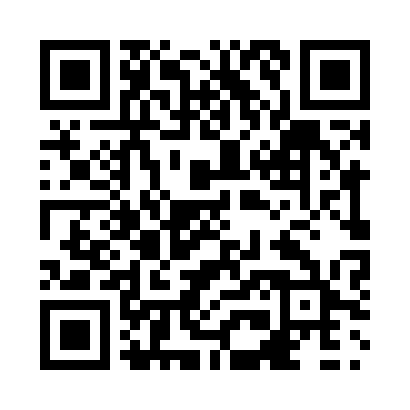 Prayer times for Bell Mount, Quebec, CanadaWed 1 May 2024 - Fri 31 May 2024High Latitude Method: Angle Based RulePrayer Calculation Method: Islamic Society of North AmericaAsar Calculation Method: HanafiPrayer times provided by https://www.salahtimes.comDateDayFajrSunriseDhuhrAsrMaghribIsha1Wed4:165:521:036:048:149:512Thu4:145:511:036:058:169:533Fri4:125:491:036:068:179:554Sat4:105:481:036:078:189:575Sun4:085:471:036:078:199:596Mon4:065:451:036:088:2110:017Tue4:045:441:036:098:2210:028Wed4:025:421:026:108:2310:049Thu4:005:411:026:108:2410:0610Fri3:585:401:026:118:2610:0811Sat3:565:391:026:128:2710:1012Sun3:545:371:026:138:2810:1213Mon3:525:361:026:138:2910:1314Tue3:505:351:026:148:3110:1515Wed3:495:341:026:158:3210:1716Thu3:475:331:026:158:3310:1917Fri3:455:311:026:168:3410:2118Sat3:435:301:036:178:3510:2319Sun3:425:291:036:178:3610:2420Mon3:405:281:036:188:3710:2621Tue3:385:271:036:198:3910:2822Wed3:375:261:036:198:4010:3023Thu3:355:261:036:208:4110:3124Fri3:345:251:036:218:4210:3325Sat3:325:241:036:218:4310:3526Sun3:315:231:036:228:4410:3627Mon3:305:221:036:228:4510:3828Tue3:285:221:036:238:4610:3929Wed3:275:211:046:248:4710:4130Thu3:265:201:046:248:4810:4231Fri3:255:201:046:258:4810:44